Leden v Domově důchodců Lipová Během měsíce ledna ještě vstřebáváme zážitky z Vánoc. I loňské Vánoce naše klientky obdarovala Ježíškova vnoučata. Kdo ještě o tomto projektu neslyšel, tak upřesníme, že se jedná o projekt Českého rozhlasu, kdy každý může splnit přání klientům, kteří jsou umístěni v různých zařízeních sociálních služeb. Bez rodiny a dárků od nich, tak tráví Vánoce mnoho českých seniorů. Ježíškova vnoučata se to ale rozhodla změnit. Starším lidem nadělují kromě dárků především pocit zájmu a potřebnosti. Radost seniorům udělá třeba drobný dárek nebo výlet do zoo či cukrárny. Díky dárcům s dobrým srdcem dostanou možnost znovu věřit na Ježíška, který za nimi už léta nepřišel. Naše vedoucí sociálního úseku paní Dana Filausová spolu s pracovníky v sociálních službách během prosince zjišťovala přání našich klientek. Zpracovala přání v systému, komunikovala s dárci a zajistila předávání dárků. Většina přání byla velmi skromná jako např. balíček sladkostí, kosmetika, knihy, oblečení nebo drobnosti, které udělají radost. Některá přání byla větší jako např. mobilní telefon, rádio nebo televize. Letos došlo většinou na předávání dárků našim klientkám osobně. Některé dárky dorazily poštou. I letos za našimi klientkami přišly děti z Mateřské a základní školy z Lipové, které celkem obdarovaly pět našich klientek. Na jejich dárky našetřily peníze z prodeje výrobků, které prodávaly během vánočního prodeje ve škole. Našim klientkám vykouzlily úsměv na tváři a udělaly radost nejen z dárečků, ale také z jejich návštěvy u nás.  I ostatní dárky udělaly našim klientkám radost. Jsme rádi, že takový projekt existuje a hlavně, že je stále hodně lidí, kteří chtějí udělat někomu radost. Moc děkujeme. 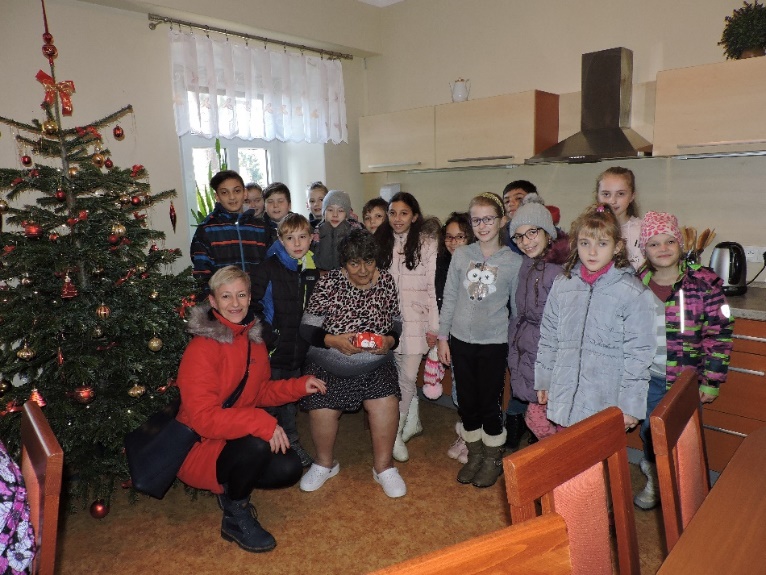 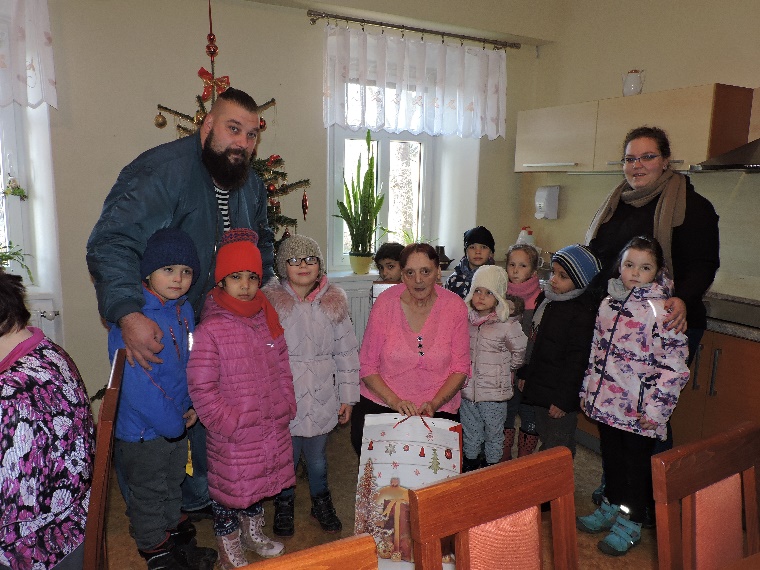 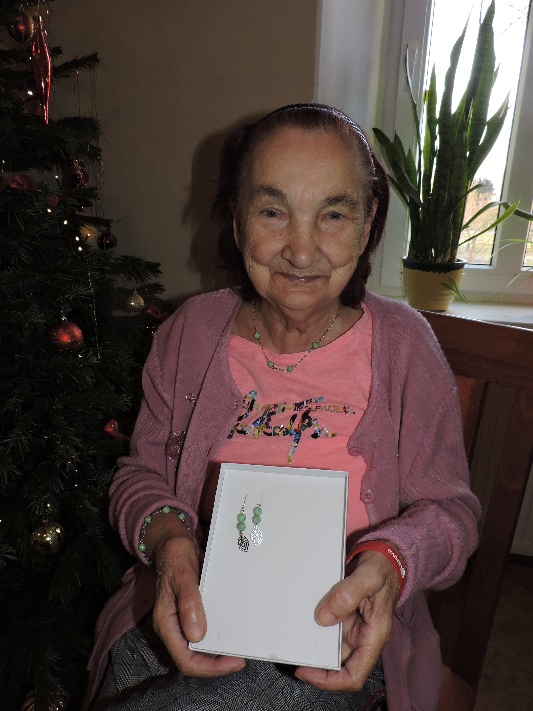 